RIET/IC/2023/51			                                                                          	                      Date: 01-08-2023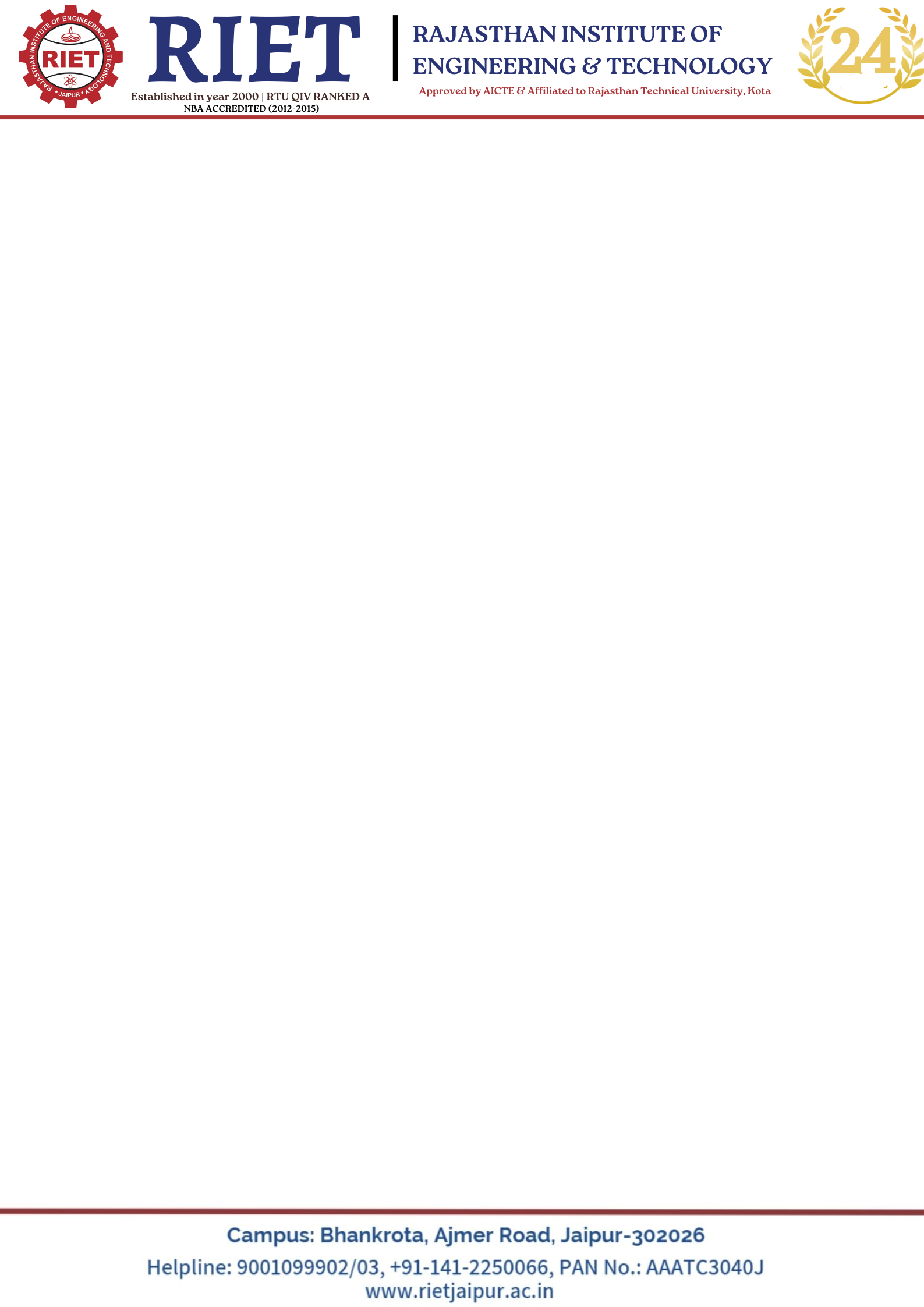 Internal Complaints Committee(Prevention, Prohibition and Redressal of Women Harassment at Workplace)This is hereby informed to all the students and staff members that the institute code of conduct we need to follow and maintain the decorum of the institute. If anyone is having any complaint then following committee has been constituted by the institute. You may discuss the issues and contact to the chamber of this committee members. As per the AICTE guidelines, following members are here by nominated for the “Internal Complaints Committee for the academic year 2023-24PrincipalRIET- JaipurCc:1. Chairman sir for Information2. Chief Proctor/ All IIOD,3.Training and Placement Officer4.Controller of Examination5. Chief Warden6. Chief Accountant7. Estate-In charge8. Public Relation Officer9. Transport Incharge10. Sports Officer11. Webmaster, for publication on website12 Faculty and Staff/ Notice Board13. Students notice board14. Admin office15. GRC members.NameRollMob. No.E-mail IdDesignationGenderDr. B.K SharmaChairman9414253556deanacademics@rietjaipur.ac.inDean AcademicMaleMs. Shalini SharmaMember7733833128cs.shalini@rietjaipur.ac.inHOD-CSFemaleMs. Sunita KumarMember9529168478mba.sunita@rietjaipur.ac.inHOD-MBAFemaleDr. Ravi JainMember9001099903examination@rietjaipur.ac.inCOEMaleMs. Kalpana meenaMember9001099902ee.kalpana@rietjaipur.ac.inHOD-EEFemaleMr. Madan LalMember9414871099me.madan@rietjaipur.ac.inNon-teaching facultyMaleMr.chandan kumar chandravanshiMember9602858684civil.chandan@rietjaipur.ac.inTeaching facultyMaleDavidStudent8955512586david@rietjaipur.ac.instudentMaleTanisha JainStudent9511382416btech2022.tanishajain@rietjaipur.ac.instudentFemaleSaurabh beniwalStudent9817779475saurabhbeniwalbtech2022@rietjaipur.ac.instudentMale